Учебно – тренировочные занятия группы БУС 6 г.об. в период                     с 13 апреля по 26 апреля 2020 года              тренера –преподавателя Рыжаковой С.В.Понедельник Разминка – 15 мин., каждую позицию удерживать 30-40 сек.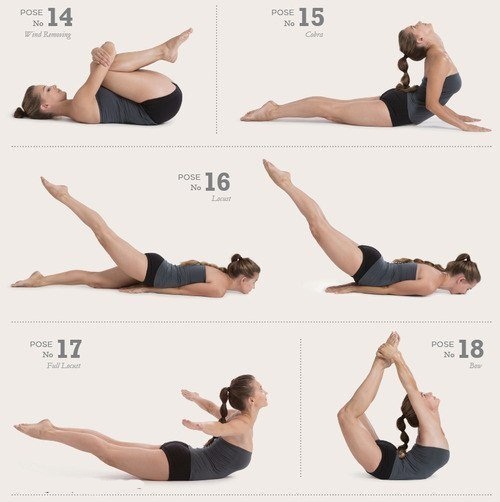 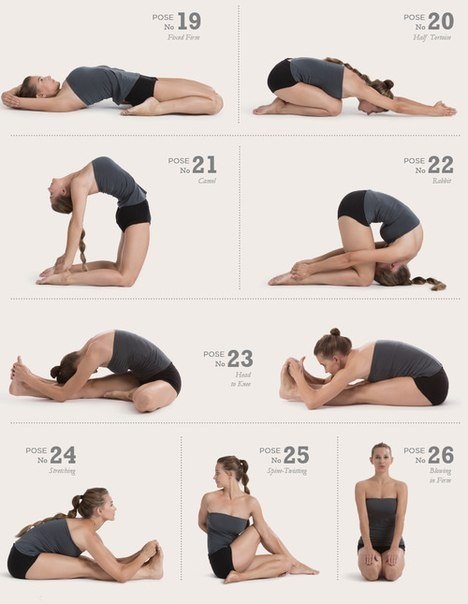 Основная работа – 40 мин., паузы отдыха между упражнениями 3-4 мин. После выполнения 1 серии отдых 10 мин.1.сгибание – разгибание рук в упоре лёжа (отжимания);2. «лодочка» - прогибания из положения лёжа лицом вниз, руки вверх. Положение прогиба обозначить;3. «уголок»  - поднимание прямых ног из положения лёжа на спине или сидя с опорой руками сзади;4. подтягивания на низкой перекладине из виса лёжа;5. «пистолет» - приседания на одной ноге с опорой рукой о гимнастическую стенку;   Заминка – ходьба на месте высоко поднимая колени с активной работой рук – 5 мин.                                                    Вторник  Разминка – 15 мин., количество повторений в каждом упражнении 16 – 20 раз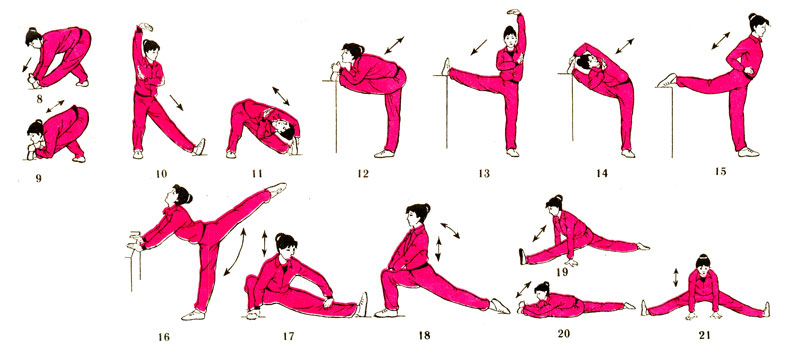 Основная работа – 40 мин., паузы отдыха между упражнениями 3-4 мин. После выполнения 1 серии отдых 10 мин.1.зашагивания на опору высотой 30 – 40см («степ» шаги);2. «лестница»- пресс;3.выход из упора на локтях в упор лежа и обратно;4.присед на гимнастической стенке;5.подтягивание на высокой (низкой) перекладине  Заминка – ходьба на месте высоко поднимая колени с активной работой рук – 5 мин.                                                    Среда  Разминка – 15мин:Бег высоко поднимая бедро – 30 сек. + прыжки ноги в стороны, руки вверх – 30 сек. + прыжки на стопе  скручивая туловище – 30 сек. + «разножка» (прыжки со сменой ног) 30 сек + бег высоко поднимая бедро – 30 сек.Упражнения выполняются последовательно без отдыха. После выполнения последнего упражнения переход на ходьбу на месте в сочетании с упражнениями на восстановление дыхания.Основная работа – 40 мин., паузы отдыха между упражнениями 3-4 мин. После выполнения 1 серии отдых 10 мин:1.прыжки на скакалке в течении 1 минуты;2.передвижение «гусиным шагом»  + прыжки в длину с места с продвижением вперед;3.вбегания по лестнице;4.бег на месте высоко поднимая бедро в течении 30 секунд;  Заминка – ходьба на месте высоко поднимая колени с активной работой рук – 5 мин.                                                    Четверг Разминка – 15 мин., количество повторений в каждом упражнении 16 – 20 раз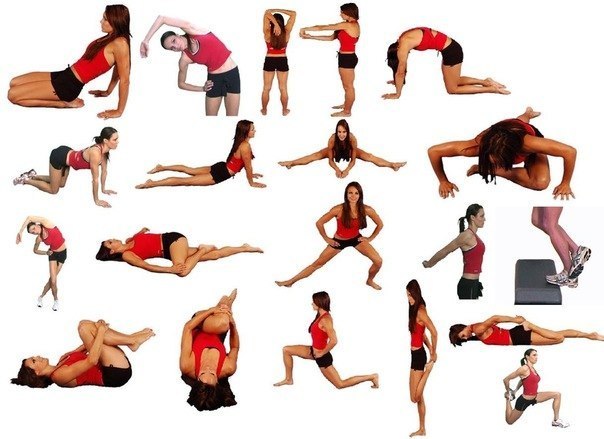 Основная работа – 40 мин., паузы отдыха между упражнениями 3-4 мин. После выполнения 1 серии отдых 10 мин1.бег на месте с высоким подниманием бедра;2. «скалолаз» - быстрая смена ног в положении упор лежа;3. «разножка» - смена ног в положении стойка на лопатках;4.прыжки на скакалке;5.жим руками сзади;6.подтягивание коленей к груди из положения вис на вытянутых руках;7.прыжки боком через скамейку; Заминка – ходьба на месте высоко поднимая колени с активной работой рук – 5 мин.                                                    ПятницаРазминка – 15 мин:Бег высоко поднимая бедро – 30 сек. + прыжки ноги в стороны, руки вверх – 30 сек. + прыжки на стопе  скручивая туловище – 30 сек. + «разножка» (прыжки со сменой ног) 30 сек + бег высоко поднимая бедро – 30 сек.Упражнения выполняются последовательно без отдыха. После выполнения последнего упражнения переход на ходьбу на месте в сочетании с упражнениями на восстановление дыхания.Основная работа – 40 мин., паузы отдыха между упражнениями 3-4 мин. После выполнения 1 серии отдых 10 мин  Заминка – ходьба на месте высоко поднимая колени с активной работой рук – 5 мин.          Воскресенье                                           Разминка – 15 мин., количество повторений в каждом упражнении 16-20 раз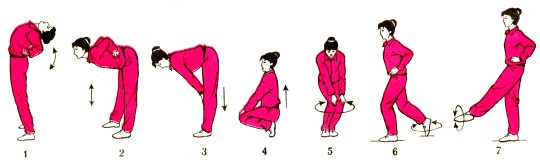 Основная работа – 40 мин., паузы отдыха между упражнениями 3-4 мин. После выполнения 1 серии отдых 10 мин1.зашагивания на опору высотой 30 – 40см («степ» шаги);2. «лестница»- пресс;3.выход из упора на локтях в упор лежа и обратно;4.присед на гимнастической стенке;5.подтягивание на высокой (низкой) перекладине; Заминка – ходьба на месте высоко поднимая колени с активной работой рук – 5 мин.                                                    №Упражнения    (3-6 серий)Количество прыжков123456прыжки на стопемногоскокипрыжки с подтягиванием коленей к грудипрыжки с глубокого выпада со сменой ног«блоха» на месте левой ногой«блоха» на месте правой ногой80-10080-10040-6060-8040-6040-60